Supplementary InformationforX-ray single-crystal analysis, pharmaco-toxicological profile and enoyl-ACP reductase inhibiting activity of leading sulfonyl hydrazone derivatives with potent antimycobacterial activityYoanna Teneva 1,  Rumyana Simeonova 1, Orlin Besarboliev2, Hristina Sbirkova-Dimitrova3 and Violina T. Angelova1*Faculty of Pharmacy, Medical University of Sofia; 1000 Sofia, BulgariaInstitute of Emergency Medicine “N. I Pirogov”, Bul. Totleben 21, Sofia, 1000, BulgariaInstitute of Mineralogy and Crystallography “Acad. Ivan Kostov”, Bulgarian Academy of Sciences, Acad. G. Bonchev Street, bl. 107, 1113 Sofia, Bulgaria; hsbirkova@gmail.com*Correspondence:  Violina T. Angelova  - v.stoyanova@pharmfac.mu-sofia.bg  Table S1. Spectral characteristics of 3a and 3b. Table S2. Crystal data and structure refinement for 3b.Table S3. Bond Lengths for 3b Table S4. Bond Angles for 3bTable S5. Torsion Angles for 3b Table S6. Hydrogen bonds and weak interactions 3bTable S7. Hematological parameters (HP) after 14 day administration of INH, 3a at doses of 45 mg/kg and 90 mg/kg and 3b at doses of 65 mg/kg and 130 mg/kg. Results are presented as mean ± SD (n=6). The significance of the data was assessed using the nonparametric Mann–Whitney U test. Values of p ≤ 0.05 were considered statistically significant and are marked with *. Abbreviations: white blood cells (WBC), lymphocytes (LYM), hemoglobin (HgB), hematocrit (HCT), platelets (PLT).Table S8. Biochemical parameters (BP) of serum and plasma from experimental animals after 14 days of administration of INH and sulfonyl hydrazone 3a at doses of 45 mg/kg and 90 mg/kg and 3b at doses of 65 mg/kg and 130 mg/kg. Results are presented as mean±SD (n=6). The significance of the data was assessed using the nonparametric Mann–Whitney U test. Values of p ≤0.05 were considered statistically significant and are marked with *. Abbreviations: GLU (glucose level); CREAT (creatinine); TP (total protein); ALB (albumin); ASAT (aspartate aminotransferase); ALAT (alanine aminotransferase).The protein–ligand interactions (PLI) diagrams of the sulfonyl hydrazones 3a and 3b in the ligand-binding domains of both receptors, 2X22 and 4TZK, were obtained using the “Ligand Interactions” tool of MOE at the maximum distance of 4.5 Å between the heavy atoms of the ligands and receptors. Figure S1_A presents the PLI diagrams of both compounds in the receptors 2X22 (compound 3a in left and compound 3b in right), while, by analogy, Figure S1_B presents the PLIs in the receptor 4TZK.A: Receptor 2X22    		Compound 3a 						Compound 3b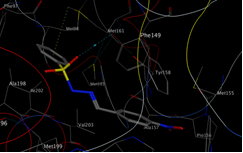 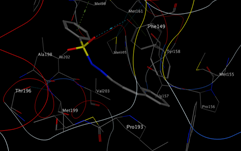 B: Receptor 4TZK      		Compound 3a 						Compound 3b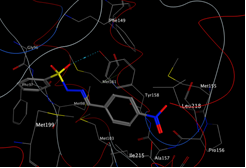 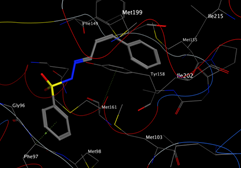 Figure S1. Interaction diagrams of the ligand-binding domains of M. tuberculosis InhA with the compounds 3a (left) and 3b (right) in both domains: A) 2X22; B) 4TZK.As seen from the left subplots of Figure S1, the compound 3a repeats one out of three interactions of the native ligand of the complex 2X22 (6), namely arene-H interaction with Met161, and the only one PLI of the native ligand of the complex 4TZK (6), namely H-bond with Tyr158. As seen from the right subplots of Figure S1, the compound 3b demonstrates the reproduction of two out of three interactions of the native ligand of the complex 2X22 (6), namely H-bond wit with Tyr158S1 and arene-H interaction with Met161, while in the receptor 4TZK it demonstrates only one newly appeared arene-H interaction with Phe97.Ref:1.	Serfilippi L, Pallman D, Russell B. Serum clinical chemistry and hematology reference values in outbred stocks of albino mice from three commonly used vendors and two inbred strains of albino mice. Contemporary topics in laboratory animal science / American Association for Laboratory Animal Science. 2003;42:46-52.2.	Kurtz DM, Travlos GSE. The Clinical Chemistry of Laboratory Animals. 3rd ed ed. Press C, editor: CRC Press; 2017.3.	Loeb W, Quimby F. The Clinical Chemistry of Laboratory Animals. 2nd ed. Philadelphia: Taylor & Francis USA; 1999.4.	F WQ, R HL. Clinical Chemistry of the Laboratory Mouse: The Mouse in Biomedical Research. 2007:171-216. doi: 10.1016/B978-012369454-6/50060-1. Epub 2007 Sep 2.5.	Watanabe T, Tomioka NH, Watanabe S, Tsuchiya M, Hosoyamada M. False in vitro and in vivo elevations of uric acid levels in mouse blood. Nucleosides Nucleotides Nucleic Acids. 2014;33(4-6):192-8.6.	Angelova VT, Pencheva T, Vassilev N, K-Yovkova E, Mihaylova R, Petrov B, et al. Development of new antimycobacterial sulfonyl hydrazones and 4-methyl-1, 2, 3-thiadiazole-based hydrazone derivatives. Antibiotics. 2022;11(5):562.CompoundSpectral characteristicsN’-[(E)-(4-nitrophenyl)methylidene]benzenesulfonohydrazide, 3aYellow solid. Yield: 92%; m.p.166–167 ºC. 1H NMR (600 MHz, DMSO-d6) δ 12.01 (s, 1H, NH), 8.23 (td, J = 2.1, 9.3 Hz, 2H, H-3 and H-5), 8.03 (s, 1H, CH=N), 7.90 (td, J = 1.5, 6.7 Hz, 2H, H-o), 7.83 (td, J = 1.4, 8.9 Hz, 2H, H-2 and H-6), 7.68 (tt, J = 1.6, 7.4 Hz, 1H, H-p), 7.62 (tt, J = 1.5, 7.5 Hz, 2H, H-m). 13C NMR (151 MHz, DMSO-d6) δ 147.90 (C-p), 144.62 (CH=N), 139.78 (C-i), 138.85 (C-i), 133.32 (C-p), 129.42 (C-m), 127.76 (C-2 and C-6), 127.15 (C-o), 124.09 (C-3 and C-05). HRMS (ESI) m/z: calcd: [M+H]+ 306.054302. Found: [M+H]+ 306.0535.N’-[(1E,2E)-3-phenylprop-2-en-1-ylidene]benzenesulfonohydrazide, 3bWhite solid. Yield: 85%;m.p. 168–170 ºC. 1H NMR (600 MHz, DMSO-d6) δ 11.50 (s, 1H, NH), 7.83–7.85 (m, 2H, H-o), 7.73 (d, J = 9.2 Hz, 1H, H-1), 7.66–7.68 (m, 1H, H-p), 7.60–7.63 (m, 2H, H-m), 7.54–7.56 (m, 2H, H-o), 7.33–7.36 (m, 2H, H-m), 7.28–7.31 (m, 1H, H-p), 6.95 (d, J = 16.1 Hz, 1H, H-3), 6.84 (dd, J = 9.2, 16.1 Hz, 1H, H-2). 13C NMR (151 MHz, DMSO-d6) δ 149.48 (C-1), 139.38 (C-3), 139.14 (C-i), 135.65 (C-i), 133.06 (C-p), 129.32 (C-m), 128.94 (C-p), 128.80 (C-m), 127.15 (C-o), 127.12 (C-o), 124.68 (C-2). HRMS (ESI) m/z: calcd: [M+H]+ 287.084874. Found:[M+H]+ 287.0842. Identification code3bEmpirical formulaC15H14N2O2SFormula weight286.34Temperature/K298.00Crystal systemmonoclinicSpace groupP21/ca/Å17.0965(7)b/Å5.3584(2)c/Å15.3372(6)α/°90β/°98.3530(10)γ/°90Volume/Å31390.13(9)Z4ρcalcg/cm31.368μ/mm-10.235F(000)600.0Crystal size/mm30.3 × 0.2 × 0.15RadiationMoKα (λ = 0.71073)2Θ range for data collection/°4.816 to 52.74Index ranges-21 ≤ h ≤ 21, -6 ≤ k ≤ 6, -19 ≤ l ≤ 19Reflections collected37815Independent reflections2858 [Rint = 0.0531, Rsigma = 0.0284]Data/restraints/parameters2858/0/185Goodness-of-fit on F21.092Final R indexes [I>=2σ (I)]R1 = 0.0358, wR2 = 0.0903Final R indexes [all data]R1 = 0.0397, wR2 = 0.0936Largest diff. peak/hole / e Å-30.47/-0.22CCDC2356559AtomAtomLength/ÅAtomAtomLength/ÅS1O31.4297(11)C10C151.388(2)S1O21.4225(11)C7C81.436(2)S1N11.6262(13)C2C31.383(2)S1C11.7630(15)C8C91.329(2)N2N11.3921(17)C4C31.376(3)N2C71.2758(19)C4C51.374(2)C1C61.379(2)C11C121.381(2)C1C21.382(2)C15C141.382(2)C6C51.383(2)C13C121.365(3)C10C91.465(2)C13C141.378(3)C10C111.391(2)AtomAtomAtomAngle/˚AtomAtomAtomAngle/˚O3S1N1107.82(7)C15C10C11117.79(15)O3S1C1107.38(7)N2C7C8121.56(15)O2S1O3119.68(7)C1C2C3119.31(15)O2S1N1103.97(7)C9C8C7121.68(16)O2S1C1109.56(7)C8C9C10127.91(16)N1S1C1107.89(7)C5C4C3120.19(16)C7N2N1114.36(13)C4C3C2120.09(16)N2N1S1117.46(10)C12C11C10121.11(17)C6C1S1120.17(11)C4C5C6120.45(16)C6C1C2120.87(14)C14C15C10120.77(16)C2C1S1118.96(11)C12C13C14119.75(16)C1C6C5119.07(15)C13C12C11120.24(17)C11C10C9119.32(15)C13C14C15120.33(18)C15C10C9122.90(15)ABCDAngle/˚ABCDAngle/˚S1C1C6C5179.24(12)C10C11C12C131.1(3)S1C1C2C3-179.89(12)C10C15C14C13-0.3(3)O3S1N1N257.09(13)C7N2N1S1173.69(11)O3S1C1C6-10.97(14)C7C8C9C10177.78(15)O3S1C1C2168.75(11)C2C1C6C5-0.5(2)O2S1N1N2-174.89(11)C9C10C11C12178.04(15)O2S1C1C6-142.42(12)C9C10C15C14-178.42(16)O2S1C1C237.30(13)C3C4C5C6-0.2(3)N2C7C8C9-177.43(16)C11C10C9C8-172.08(17)N1S1C1C6105.01(13)C11C10C15C141.5(3)N1S1C1C2-75.27(13)C5C4C3C2-0.4(3)N1N2C7C8178.07(13)C15C10C9C87.9(3)C1S1N1N2-58.60(13)C15C10C11C12-1.9(2)C1C6C5C40.7(2)C12C13C14C15-0.6(3)C1C2C3C40.6(3)C14C13C12C110.2(3)C6C1C2C3-0.2(2)DHHAAd(D-H)/Åd(H-A)/Åd(D-A)/ÅD-H-A/°N1H1O3iO3i0.826(8)2.19(2)2.9845(2)162.2(2)C7H7H7O3iO3i0.932.513.273(2)139.3C3H3H3O2iiO2ii0.932.64(3)3.549(3)164.8Symmetry operation: (i) x,1+y, z; (ii) 2-x,y – 1/2 , 3/2 – z.Symmetry operation: (i) x,1+y, z; (ii) 2-x,y – 1/2 , 3/2 – z.Symmetry operation: (i) x,1+y, z; (ii) 2-x,y – 1/2 , 3/2 – z.Symmetry operation: (i) x,1+y, z; (ii) 2-x,y – 1/2 , 3/2 – z.Symmetry operation: (i) x,1+y, z; (ii) 2-x,y – 1/2 , 3/2 – z.Symmetry operation: (i) x,1+y, z; (ii) 2-x,y – 1/2 , 3/2 – z.Symmetry operation: (i) x,1+y, z; (ii) 2-x,y – 1/2 , 3/2 – z.Symmetry operation: (i) x,1+y, z; (ii) 2-x,y – 1/2 , 3/2 – z.Symmetry operation: (i) x,1+y, z; (ii) 2-x,y – 1/2 , 3/2 – z.HPControlINH 50 mg/kg 3a 45 mg/kg3a 90 mg/kg3b 65 mg/kg3b 130 mg/kgRef. valuesWBC, x103/ µl10.53 ± 1.1810.85 ± 0.905.28 ± 0.825.98 ± 0.60 5.18 ± 0.394.88 ± 0.622,9 - 15,3LYM, x103/ ul8.35 ± 0.837.25 ± 0.966.18 ± 0.567.48 ± 0.846.63 ± 0.907.83 ± 0.505,6 - 10,4HgB, g/L160.25 ± 8.18150.25 ± 3.86143.25 ± 7.80138.75 ± 5.80151.25 ± 2.63141.25 ± 8.54120 - 160HCT, %46.98 ± 1.3243.83 ± 0.1740 ± 1.2140.65 ± 1.5443.13 ± 0.2642.55 ± 2.6336 - 52PLT, x103/ul683.25 ± 73.08580.75 ± 35.7934.75 ± 144.60801.5 ± 243.49913.5 ±  40.42859.75 ± 106.02127 - 939BPControlsINH
50 mg/kg3a  
45 mg/kg (serum) 3a  
45 mg/kg (plasma)3a 90mg/kg (serum) 3a  
90 mg/kg (plasma)3b  
65 mg/kg (serum) 3b
65 mg/kg (plasma)3b 
130 mg/kg (serum) 3b 
130 mg/kg (plasma)Ref. valuesGLU, mmol/L6.310.3610.5211.439.0411.2410.499.1911.1311.364,2 – 11,6 (1)UREA, mmol/L7.29.087.648.388.2710.359.229.3712.0811.323.8 – 12.3(1)CREAT, µmol/L86.924.135.135.637.135.839.336.833.93735 – 53(1)TP, g/L6071.456.165.75462.358.860.762.955.553 – 63(1)ALB, g/L2833.732.835.735.437.637.636.833.936.126 – 39(2)ASAT, U/L296.2288.7243.4232.2266.7311.1259261.4319324.857 – 329(3)ALAT, U/L70.790.563.148.49590.885.561.6139.3100.97 – 227 (3)AMYL, U/L1550134216201565.716271671.116821513.91619.21522.11512–3084 (4)URIC ACID, mmol/L245.9226160292N.D.165134N.D.1893200.1 – 760 (5)